BUSINESS PLAN DI UNA PAGINA PER PICCOLE AZIENDE 	 				 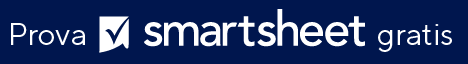 DICHIARAZIONE DI NON RESPONSABILITÀQualsiasi articolo, modello o informazione sono forniti da Smartsheet sul sito web solo come riferimento. Pur adoperandoci a mantenere le informazioni aggiornate e corrette, non offriamo alcuna garanzia o dichiarazione di alcun tipo, esplicita o implicita, relativamente alla completezza, l’accuratezza, l’affidabilità, l’idoneità o la disponibilità rispetto al sito web o le informazioni, gli articoli, i modelli o della relativa grafica contenuti nel sito. Qualsiasi affidamento si faccia su tali informazioni, è pertanto strettamente a proprio rischio.PANORAMICA AZIENDALEPANORAMICA AZIENDALEPANORAMICA AZIENDALEPANORAMICA AZIENDALEPANORAMICA AZIENDALEPANORAMICA AZIENDALELA NOSTRA VISIONELA NOSTRA MISSIONEIL NOSTRO PRODOTTO/SERVIZIONOME MEMBRO DEL TEAMNOME MEMBRO DEL TEAMRUOLORUOLOESPERIENZA RILEVANTEESPERIENZA RILEVANTEANALISI DI MERCATOANALISI DI MERCATOANALISI DI MERCATOANALISI DI MERCATOANALISI DI MERCATOANALISI DI MERCATOIL NOSTRO MERCATO DI RIFERIMENTODIMENSIONE DEL MERCATOALTERNATIVEIL NOSTRO VANTAGGIO COMPETITIVOPIANO DI MARKETING E VENDITEPIANO DI MARKETING E VENDITEPIANO DI MARKETING E VENDITEPIANO DI MARKETING E VENDITEPIANO DI MARKETING E VENDITEPIANO DI MARKETING E VENDITECOME I NOSTRI CLIENTI CI CONOSCERANNOCOME LI INCORAGGEREMO A RACCONTARE AGLI ALTRI DI NOICOME PORTEREMO IL NOSTRO PRODOTTO O SERVIZIO AI NOSTRI CLIENTIOBIETTIVI E PARAMETRI DI SUCCESSO CHIAVEOBIETTIVI E PARAMETRI DI SUCCESSO CHIAVEOBIETTIVI E PARAMETRI DI SUCCESSO CHIAVEOBIETTIVI E PARAMETRI DI SUCCESSO CHIAVEOBIETTIVI E PARAMETRI DI SUCCESSO CHIAVEOBIETTIVI E PARAMETRI DI SUCCESSO CHIAVEOBIETTIVOOBIETTIVOPARAMETRO DI SUCCESSOPARAMETRO DI SUCCESSODATA DELL'OBIETTIVODATA DELL'OBIETTIVOPIANO FINANZIARIOPIANO FINANZIARIOPIANO FINANZIARIOPIANO FINANZIARIOPIANO FINANZIARIOPIANO FINANZIARIOSTRUTTURA DEI COSTISTRUTTURA DEI COSTIFONTI DI RICAVOFONTI DI RICAVOCOME RESTEREMO REDDITIZICOME RESTEREMO REDDITIZI